Response to potential Interaction of HBO and the following chemotherapeutic agents:1.Faslodex (Fulvestrant): This drug is indicated for ER receptor positive breast cancer most often in combination with other agents. It downregulates the expression of the ER receptor and in doing so interferes with tumor growth stimulated by the ER receptor.It is given as an IM injection monthly.Its toxicities include asthenia, mild nausea and vomiting, hot flashes, headaches, injection site reactions back pain and arthralgias and a flu like syndrome.No published experience with its combination with HBO2, but mechanism of action does not appear to be dependent on O2 presence and I doubt any negative interaction of HBO2 with this drug.2. Ixempra (Ixabepilone): This drug is a cell cycle specific agent active during the M-phase of cell division. It inhibits the dynamics of microtubules. It is given IV. Its toxicities include myelosuppression,skin rash, hypotension, flushing, fatigue and asthenia,  nausea and vomiting and diarrhea, myalgias, arthralgias and other musculoskeletal pain.Its mechanism of interaction does not appear to be oxygen dependent. No published experience of interaction with HBO2 was found on literature search. I doubt that there would be any negative interactions with this drug.3. Ibrance (Palbociclib): This drug is a kinase inhibitor. It interfers with enzymes that promote the activity of certain proteins especially by blocking phosphorylation. I will append an information sheet on the drug.No published experience is discoverable with a literature search. Its mode of action does not appea to depend on O2 availabiliity.I doubt there would be enhanced toxicity with HBO2.John FeldmeierPalbociclibFrom Wikipedia, the free encyclopedia  (Redirected from Ibrance)Jump to: navigation, search Palbociclib (codenamed PD-0332991, trade name Ibrance) is a drug for the treatment of ER-positive and HER2-negative breast cancer developed by Pfizer. It is a selective inhibitor of the cyclin-dependent kinases CDK4 and CDK6.[1][2]Contents [hide] 1 Mechanism of action2 Approvals and indications 2.1 ER+ breast cancer3 Clinical trials 3.1 HR+ breast cancer4 Pricing5 ReferencesMechanism of action[edit]Further information: CDK inhibitorIt is a selective inhibitor of the cyclin-dependent kinases CDK4 and CDK6.[1][2]Approvals and indications[edit]ER+ breast cancer[edit]The drug was reviewed and approved under the Food and Drug Administration’s (FDA) accelerated Priority Review and Breakthrough Therapy designation programs on February 3, 2015 as a treatment (in combination with letrozole) for patients with estrogen receptor positive advanced breast cancer.[3] This was an accelerated approval.[4]In March 2017, the FDA granted regular approval to palbociclib for HER2 negative breast cancer, alongsite an aromatase inhibitor. [5]A phase 3 trial, PALOMA-2, was fully enrolled by February 2015 and reported positive results in April 2016.[6] The results of PALOMA-2 trial (published November 2016) showed significantly longer progression-free survival in patients on palbociclib in combination with letrozole, compared to patients on letrozole and placebo. Progression-free survival was assessed by radiologically confirmed disease progression by RECIST criteria or death during the study. At the time of publication, there was insufficient data on overall survival, and a final analysis is planned after a total of 390 deaths occur per protocol and in agreement with regulatory agencies. Of note, it was noted that the addition of palbociclib caused higher rates of myelotoxic events in the study.[7]The drug was approved for use in the European Union in November 2016 as a treatment for hormone receptor (HR) positive, human epidermal growth factor receptor 2 (HER2) negative locally advanced or metastatic breast cancer either in combination with an aromatase inhibitor or, for women who have received prior endocrine therapy, in combination with fulvestrant. In pre- or perimenopausal women, a luteinizing hormone releasing hormone agonist should also be given.[8]Clinical trials[edit]HR+ breast cancer[edit]The PALOMA-3 trial announced in April 2015 that the addition of palbociclib was superior to fulvestrant alone for progression-free survival.[9]In the phase 2 PALOMA-1 trial reported at the April 2014 annual meeting of the American Association for Cancer Research, the addition of palbociclib to letrozole was shown to significantly slow the progression of advanced cancer (median progression-free survival increased from 10.2 months to 20.2 months), but was not shown to have a statistically significant effect on increasing patients' overall survival times.[10][11][12]Pricing[edit]Ibrance "can be ordered through select" specialty pharmacies and "sells for $9,850 for 30 days or $118,200 for a year's supply before discounts."[13] According to a statement by the New York–based Pfizer the price "is not the cost that most patients or payors pay" since most prescriptions are dispensed through health plans, which negotiate discounts for medicines or get government-mandated price concessions.[13] In the United States specialty pharmacies fill prescriptions for drugs that are usually high cost.[14][15]References[edit]^ Jump up to: a b Finn, RS; Dering, J; Conklin, D; Kalous, O; Cohen, DJ; Desai, AJ; Ginther, C; Atefi, M; et al. (2009). "PD 0332991, a selective cyclin D kinase 4/6 inhibitor, preferentially inhibits proliferation of luminal estrogen receptor-positive human breast cancer cell lines in vitro". Breast cancer research : BCR. 11 (5): R77. PMC 2790859 . PMID 19874578. doi:10.1186/bcr2419. 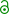 ^ Jump up to: a b Rocca A, Farolfi A, Bravaccini S, Schirone A, Amadori D (2014). "Palbociclib (PD 0332991): targeting the cell cycle machinery in breast cancer". Expert Opin Pharmacother. 15 (3): 407–20. PMID 24369047. doi:10.1517/14656566.2014.870555. Jump up ^ "FDA Approves Palbociclib for Metastatic Breast Cancer". OncLive. 3 Feb 2015. Jump up ^ "Pfizer Receives U.S. FDA Accelerated Approval of IBRANCE (palbociclib)". Pfizer. 3 Feb 2015. Jump up ^ cite web | url=https://www.fda.gov/Drugs/InformationOnDrugs/ApprovedDrugs/ucm549978.htmJump up ^ Late-stage study of expanded use of Pfizer's Ibrance successful; global regulatory applications to follow. April 2016Jump up ^ Finn; et al. (November 17, 2016). "Palbociclib and Letrozole in Advanced Breast Cancer". NEJM. pp. 1925–1936. doi:10.1056/NEJMoa1607303. CS1 maint: Explicit use of et al. (link)Jump up ^ Ibrance (palbociclib) European public assessment reportJump up ^ "Pfizer Announces PALOMA-3 Trial For IBRANCE (Palbociclib) Stopped Early Due To Efficacy Seen In Patients With HR+, HER2- Metastatic Breast Cancer Whose Disease Has Progressed Following Endocrine Therapy". April 15, 2015. Jump up ^ Breast Cancer Drug Shows ‘Groundbreaking’ Results By ANDREW POLLACK, APRIL 6, 2014Jump up ^ Beasley, Deena (6 April 2014). "Pfizer drug doubles time to breast cancer tumor growth in trial". Yahoo! News. Reuters. Retrieved 7 April 2014. Jump up ^ Palbociclib Shows Promising Results in Patients With Hormone Receptor-positive Metastatic Breast Cancer, AACR in the News, April 6, 2014^ Jump up to: a b "Pfizer breast cancer drug gets early FDA approval". Daily Mail. London. Associated Press. 3 February 2015. Retrieved 2 November 2015. Jump up ^ Herper, Matthew (19 February 2010), "The World's Most Expensive Drugs", Forbes, retrieved 25 June 2015 Jump up ^ Thomas, Kate; Pollack, Andrew (15 July 2015). "Specialty Pharmacies Proliferate, Along With Questions". Sinking Spring, Pa.: New York Times. Retrieved 5 October 2015. <img src="//en.wikipedia.org/wiki/Special:CentralAutoLogin/start?type=1x1" alt="" title="" width="1" height="1" style="border: none; position: absolute;" />Retrieved from "https://en.wikipedia.org/w/index.php?title=Palbociclib&oldid=789468781" Categories: PiperazinesPyridinesPyridopyrimidinesExperimental cancer drugsProtein kinase inhibitorsBreakthrough therapySpecialty drugsPfizer productsCyclopentanesPalbociclibPalbociclib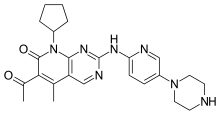 Clinical dataClinical dataTrade namesIbranceAHFS/Drugs.comibranceLicense dataEU EMA: by PalbociclibATC codeL01XE33 (WHO)Legal statusLegal statusLegal statusUS: ℞-onlyIdentifiersIdentifiersIUPAC name[show]6-Acetyl-8-cyclopentyl-5-methyl-2-{[5-(1-piperazinyl)-2-pyridinyl]amino}pyrido[2,3-d]pyrimidin-7(8H)-oneIUPAC name[show]6-Acetyl-8-cyclopentyl-5-methyl-2-{[5-(1-piperazinyl)-2-pyridinyl]amino}pyrido[2,3-d]pyrimidin-7(8H)-oneSynonymsPD-0332991CAS Number571190-30-2PubChem CID5330286ChemSpider4487437KEGGD10372 Y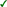 ChEBICHEBI:85993 YChEMBLCHEMBL189963PDB ligandLQQ (PDBe, RCSB PDB)ECHA InfoCard100.238.221Chemical and physical dataChemical and physical dataFormulaC24H29N7O2Molar mass447.533 g/mol3D model (Jmol)Interactive imageSMILES[show]O=C2N(c1nc(ncc1/C(=C2/C(=O)C)C)Nc3ncc(cc3)N4CCNCC4)C5CCCC5SMILES[show]O=C2N(c1nc(ncc1/C(=C2/C(=O)C)C)Nc3ncc(cc3)N4CCNCC4)C5CCCC5InChI[show]InChI=1S/C24H29N7O2/c1-15-19-14-27-24(28-20-8-7-18(13-26-20)30-11-9-25-10-12-30)29-22(19)31(17-5-3-4-6-17)23(33)21(15)16(2)32/h7-8,13-14,17,25H,3-6,9-12H2,1-2H3,(H,26,27,28,29)Key:AHJRHEGDXFFMBM-UHFFFAOYSA-NInChI[show]InChI=1S/C24H29N7O2/c1-15-19-14-27-24(28-20-8-7-18(13-26-20)30-11-9-25-10-12-30)29-22(19)31(17-5-3-4-6-17)23(33)21(15)16(2)32/h7-8,13-14,17,25H,3-6,9-12H2,1-2H3,(H,26,27,28,29)Key:AHJRHEGDXFFMBM-UHFFFAOYSA-N[hide] vteTargeted cancer therapy / antineoplastic agents (L01)[hide] vteTargeted cancer therapy / antineoplastic agents (L01)CI monoclonal antibodies ("-mab")Tyrosine-kinase inhibitors ("-nib")Otherfusion protein against VEGF (Aflibercept)proapoptotic peptide against ANXA2 and prohibitin (Adipotide)exotoxin against IL-2 (Denileukin diftitox)mTOR inhibitors EverolimusTemsirolimushedgehog inhibitors SonidegibVismodegibCDK inhibitor (PalbociclibRibociclib)